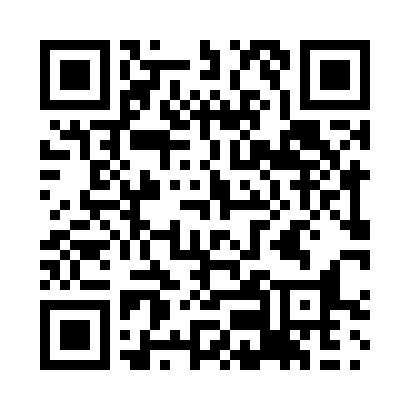 Prayer times for Lokavec, SloveniaWed 1 May 2024 - Fri 31 May 2024High Latitude Method: Angle Based RulePrayer Calculation Method: Muslim World LeagueAsar Calculation Method: HanafiPrayer times provided by https://www.salahtimes.comDateDayFajrSunriseDhuhrAsrMaghribIsha1Wed3:385:4112:545:568:0710:032Thu3:355:4012:545:578:0810:053Fri3:335:3812:545:578:1010:074Sat3:305:3712:535:588:1110:095Sun3:285:3512:535:598:1210:116Mon3:265:3412:536:008:1310:137Tue3:235:3212:536:018:1510:158Wed3:215:3112:536:018:1610:179Thu3:185:3012:536:028:1710:2010Fri3:165:2812:536:038:1910:2211Sat3:145:2712:536:048:2010:2412Sun3:115:2612:536:048:2110:2613Mon3:095:2412:536:058:2210:2814Tue3:065:2312:536:068:2410:3115Wed3:045:2212:536:078:2510:3316Thu3:025:2112:536:078:2610:3517Fri3:005:2012:536:088:2710:3718Sat2:575:1912:536:098:2810:3919Sun2:555:1712:536:098:3010:4120Mon2:535:1612:536:108:3110:4421Tue2:515:1512:536:118:3210:4622Wed2:485:1412:536:118:3310:4823Thu2:465:1312:546:128:3410:5024Fri2:445:1312:546:138:3510:5225Sat2:425:1212:546:138:3610:5426Sun2:405:1112:546:148:3710:5627Mon2:385:1012:546:158:3810:5828Tue2:365:0912:546:158:3911:0029Wed2:365:0912:546:168:4011:0230Thu2:365:0812:546:168:4111:0431Fri2:365:0712:556:178:4211:05